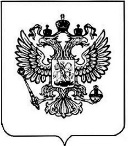 Об утверждении Порядка выдачи специального разрешения на движение 
по автомобильным дорогам тяжеловесного и (или) крупногабаритного транспортного средстваВ соответствии с пунктом 13.1 статьи 11 и частью 9 статьи 31 Федерального закона от 8 ноября 2007 г. № 257-ФЗ «Об автомобильных дорогах и о дорожной деятельности в Российской Федерации и о внесении изменений в отдельные законодательные акты Российской Федерации» (Собрание законодательства Российской Федерации, 2007, № 46, ст. 5553; 2020, № 42, ст. 6513), пунктом 1 
статьи 3 Федерального закона от 24 июля 1998 г. № 127-ФЗ «О государственном контроле за осуществлением международных автомобильных перевозок 
и об ответственности за нарушение порядка их выполнения» (Собрание законодательства Российской Федерации, 1998, № 31, ст. 3805; 2020; № 9, 1131) 
и подпунктом 5.2.53.30 пункта 5 Положения о Министерстве транспорта Российской Федерации, утвержденного постановлением Правительства Российской Федерации 
от 30 июля 2004 г. № 395 (Собрание законодательства Российской Федерации, 2004, № 32, ст. 3342; 2020, № 21, ст. 3255), п р и к а з ы в а ю:Утвердить прилагаемый Порядок выдачи специального разрешения 
на движение по автомобильным дорогам тяжеловесного и (или) крупногабаритного транспортного средства.Признать утратившими силу:приказ Минтранса России от 21 сентября 2016 № 272 «Об утверждении Порядка выдачи специальных разрешений на проезд крупногабаритных транспортных средств и (или) тяжеловесных транспортных средств, масса с грузом или без груза и (или) нагрузка на ось или группу осей которых превышают более чем на два процента допустимую массу транспортного средства и (или) допустимую нагрузку на ось или группу осей транспортного средства, осуществляющих международные автомобильные перевозки грузов, в том числе по постоянным маршрутам, и о внесении изменений в приказ Минтранса России от 24 июля 2012 г. № 258 «Об утверждении Порядка выдачи специального разрешения на движение 
по автомобильным дорогам транспортного средства, осуществляющего перевозки тяжеловесных и (или) крупногабаритных грузов» (зарегистрирован Минюстом России 21 марта 2017 г., регистрационный № 46064);приказ Минтранса России от 5 июня 2019 г. № 167 «Об утверждении Порядка выдачи специального разрешения на движение по автомобильным дорогам тяжеловесного и (или) крупногабаритного транспортного средства» (зарегистрирован Минюстом России 26 июля 2019 г., регистрационный № 55406).Настоящий приказ вступает в силу с 30 апреля . за исключением пунктов 12, 18 и главы VII.Пункты 12, 18 и глава VII настоящего приказа вступают в силу 
с 21 июля 2021 г.УТВЕРЖДЕНприказом Минтранса Россииот _______________ №_____ПОРЯДОКвыдачи специального разрешения на движение по автомобильнымдорогам тяжеловесного и (или) крупногабаритного транспортного средстваI. Общие положенияПорядок выдачи специального разрешения на движение по автомобильным дорогам тяжеловесного и (или) крупногабаритного транспортного средства 
(далее – Порядок), определяет правила подачи, приема и рассмотрения заявлений 
на получение специального разрешения на движение по автомобильным дорогам тяжеловесного и (или) крупногабаритного транспортного средства, согласования, оформления и выдачи (отказа в выдаче) указанного специального разрешения.Специальное разрешение на движение по автомобильным дорогам тяжеловесного и (или) крупногабаритного транспортного средства 
(далее – специальное разрешение), выдается уполномоченными органами, указанными в части 10 статьи 31 Федерального закона от 8 ноября . № 257-ФЗ «Об автомобильных дорогах и о дорожной деятельности в Российской Федерации 
и о внесении изменений в отдельные законодательные акты Российской Федерации» (далее – Федеральный закон).Специальное разрешение на бланке согласно форме, приведенной 
в приложении № 1 к настоящему Порядку, выдается владельцу транспортного средства или его представителю.В специальном разрешении содержится следующая информация:на лицевой стороне:номер специального разрешения;количество разрешенных поездок (для тяжеловесных транспортных средств);срок выполнения поездок;путь следования по маршруту движения транспортного средства;сведения о транспортном средстве (автопоезде) (марка и модель транспортного средства (тягача, прицепа (полуприцепа));государственный регистрационный номер транспортного средства (тягача, прицепа (полуприцепа));наименование – для юридических лиц, фамилия, имя, отчество 
(при наличии) – для физических лиц и индивидуальных предпринимателей;адрес и телефон лица, обратившегося с заявлением на получение специального разрешения (далее – заявитель, заявление соответственно);характеристика груза (при наличии груза) (наименование, габариты (длина, ширина, высота), масса);параметры транспортного средства (автопоезда) – масса транспортного средства (автопоезда) без груза/с грузом, масса тягача, прицепа (полуприцепа), расстояние между осями, нагрузки на оси;габариты транспортного средства (автопоезда) – длина, ширина, высота, длина свеса (при наличии);наименование уполномоченного органа (в соответствии с полномочиями, указанными в пункте 6 настоящего Порядка), выдавшего специальное разрешение;должность лица, подписавшего специальное разрешение, его фамилия, имя, отчество (при наличии);печать уполномоченного органа, выдавшего специальное разрешение;дата оформления специального разрешения;на оборотной стороне:вид сопровождения;особые условия движения;владельцы автомобильных дорог, сооружений, инженерных коммуникаций, подразделение Государственной инспекции безопасности дорожного движения Министерства внутренних дел Российской Федерации (далее – Госавтоинспекция) 
и другие организации, согласовавшие перевозку (наименование согласующих организаций, исходящий номер и дата согласования).отметки владельца транспортного средства о поездке (поездках) транспортного средства (указание даты начала каждой поездки, заверенной подписью уполномоченного лица и печатью (при наличии) организации);Специальное разрешение оформляется на русском языке машинописным текстом (наименования груза, марок и моделей транспортных средств, 
их государственных регистрационных номеров допускается оформлять буквами латинского алфавита). Вносить исправления в специальное разрешение 
не допускается, за исключением пункта «Особые условия движения», «Вид сопровождения». Изменения в указанные пункты могут быть внесены должностным лицом соответствующего подразделения Госавтоинспекции и заверены подписью 
и печатью подразделения Госавтоинспекции.Специальное разрешение выдается на движение транспортного средства 
по определенному маршруту без груза или с грузом на срок до 3 месяцев.В случае выдачи специального разрешения в электронной форме 
в соответствии с частью 17 статьи 31 Федерального закона, специальное разрешение выдается на 1 поездку и на срок до 1 месяца.В случае если нагрузка на ось тяжеловесного транспортного средства превышает допустимую нагрузку на ось транспортного средства более чем 
на 2 процента, но не более чем на десять процентов, специальное разрешение 
на движение такого транспортного средства по установленному постоянному маршруту может быть выдано в форме электронного документа, подписанного усиленной квалифицированной электронной подписью должностного лица уполномоченного органа.В случае если нагрузка на ось тяжеловесного транспортного средства превышает допустимую нагрузку на ось транспортного средства более чем 
на 2 процента, но не более чем на десять процентов, специальное разрешение 
на движение такого транспортного средства по установленному постоянному маршруту, в том числе в форме электронного документа, выдается в упрощенном порядке.Бланки специальных разрешений относятся к защищенной полиграфической продукции уровня «В» согласно требованиям, установленным приказом Минфина России от 7 февраля . № 14н «О реализации постановления Правительства Российской Федерации от 11 ноября . № 817» (зарегистрирован Минюстом России 17 марта ., регистрационный № 4271), 
с изменениями, внесенными приказом Минфина России от 11 июля . № 90н (зарегистрирован Минюстом России 2 августа ., регистрационный № 6860).II. Подача заявления на получение специального разрешенияЗаявление (рекомендуемый образец приведен в приложении № 2 
к настоящему Порядку) в соответствии с частью 10 статьи 31 Федерального закона подается заявителем в следующем порядке:на движение по автомобильным дорогам тяжеловесного и (или) крупногабаритного транспортного средства в случае, если маршрут, часть маршрута указанного транспортного средства проходят по автомобильным дорогам федерального значения, участкам таких автомобильных дорог или по территориям двух и более субъектов Российской Федерации, а также в международном сообщении, – в Федеральное дорожное агентство либо в уполномоченную 
им подведомственную организацию;на движение по автомобильным дорогам тяжеловесного и (или) крупногабаритного транспортного средства в случае, если маршрут, часть маршрута указанного транспортного средства проходят по автомобильным дорогам регионального или межмуниципального значения, участкам таких автомобильных дорог, по автомобильным дорогам местного значения, расположенным 
на территориях двух и более муниципальных образований (муниципальных районов, городских округов), при условии, что маршрут такого транспортного средства проходит в границах такого субъекта Российской Федерации и указанный маршрут, часть маршрута не проходят по автомобильным дорогам федерального значения, участкам таких автомобильных дорог, – в орган исполнительной власти субъекта Российской Федерации либо в уполномоченные им подведомственные организации;на движение по автомобильным дорогам тяжеловесного и (или) крупногабаритного транспортного средства в случае, если маршрут, часть маршрута указанного транспортного средства проходят по автомобильным дорогам местного значения муниципального района, по автомобильным дорогам местного значения, расположенным на территориях двух и более поселений в границах муниципального района, и не проходят по автомобильным дорогам федерального, регионального 
или межмуниципального значения, участкам таких автомобильных дорог, – в орган местного самоуправления муниципального района либо в уполномоченные 
им подведомственные организации;на движение по автомобильным дорогам тяжеловесного и (или) крупногабаритного транспортного средства в случае, если маршрут, часть маршрута указанного транспортного средства проходят по автомобильным дорогам местного значения городского поселения при условии, что маршрут такого транспортного средства проходит в границах такого городского поселения и указанные маршрут, часть маршрута не проходят по автомобильным дорогам федерального, регионального или межмуниципального, местного значения муниципального района, участкам таких автомобильных дорог, – в орган местного самоуправления городского поселения либо в уполномоченные им подведомственные организации;на движение по автомобильным дорогам тяжеловесного и (или) крупногабаритного транспортного средства в случае, если маршрут, часть маршрута указанного транспортного средства проходят по автомобильным дорогам местного значения сельского поселения при условии, что маршрут такого транспортного средства проходит в границах населенных пунктов сельского поселения и указанные маршрут, часть маршрута не проходят по автомобильным дорогам федерального, регионального или межмуниципального, местного значения муниципального района, участкам таких автомобильных дорог, – в орган местного самоуправления сельского поселения либо в уполномоченные им подведомственные организации 
в случае закрепления законом субъекта Российской Федерации за сельским поселением вопроса осуществления дорожной деятельности в отношении таких автомобильных дорог;на движение по автомобильным дорогам тяжеловесного и (или) крупногабаритного транспортного средства в случае, если маршрут, часть маршрута указанного транспортного средства проходят по автомобильным дорогам местного значения городского округа и не проходят по автомобильным дорогам федерального, регионального, межмуниципального значения, участкам таких автомобильных дорог, – в орган местного самоуправления городского округа либо 
в уполномоченную им подведомственную организацию;на движение тяжеловесного и (или) крупногабаритного транспортного средства в случае, если маршрут транспортного средства проходит по частной автомобильной дороге, – собственнику автомобильной дороги.Заявление подается в соответствующий орган (организацию), указанный 
в пункте 6 настоящего Порядка (далее – уполномоченный орган, подведомственное учреждение (организация) соответственно), на территории обслуживания которого начинается маршрут перевозки.Информация о территории обслуживания уполномоченных органов, а также подведомственных учреждений (организаций), указанных в пункте 6 настоящего Порядка, а также о закрепленных за ними автомобильных дорогах и территориях обслуживания размещается на официальном сайте Росавтодора в информационно-телекоммуникационной сети «Интернет», а также на официальных сайтах, определенных органами исполнительной власти субъектов Российской Федерации.В случае если прием заявлений и прилагаемых к нему документов 
в соответствии с пунктом 9 настоящего Порядка осуществляется подведомственными учреждениями (организациями), рассмотрение и согласование заявления соответствующими подведомственными учреждениями (организациями) осуществляются в установленные настоящим Порядком сроки.В заявлении указывается:наименование уполномоченного органа;наименование и организационно-правовая форма – для юридических лиц;идентификационный номер налогоплательщика (далее – ИНН) и основной государственный регистрационный номер (далее – ОГРН или ОГРНИП) – 
для юридических лиц и индивидуальных предпринимателей;адрес регистрации юридического лица;фамилия, имя, отчество (при наличии), адрес регистрации, данные документа, удостоверяющего личность, – для физических лиц и индивидуальных предпринимателей (с указанием статуса индивидуального предпринимателя);банковские реквизиты (наименование банка, расчетный счет, корреспондентский счет, банковский индивидуальный код);дата заявления;фактический адрес, адрес электронной почты и телефон заявителя;маршрут движения (пункт отправления – пункт назначения с указанием 
их адресов в населенных пунктах, если маршрут проходит по улично-дорожной сети населенных пунктов, без указания промежуточных пунктов);срок выполнения перевозки;количество поездок (для тяжеловесных транспортных средств);характеристика груза (при наличии груза) (наименование, габариты (длина, ширина, высота), масса, делимость;сведения о транспортном средстве (автопоезде) (марка и модель транспортного средства (тягача, прицепа (полуприцепа)), государственный регистрационный номер и идентификационный номер транспортного средства (тягача, прицепа (полуприцепа)), параметры транспортного средства (автопоезда) (масса транспортного средства (автопоезда) без груза/с грузом, масса тягача, прицепа (полуприцепа)), расстояние между осями, нагрузки на оси, габариты транспортного средства (автопоезда) (длина, ширина, высота, длина свеса 
(при наличии)), минимальный радиус поворота с грузом;способ коммуникации: по телефону, по электронной почте.В случае движения крупногабаритной сельскохозяйственной техники (комбайн, трактор) своим ходом в период с марта по ноябрь в пределах одного муниципального образования в заявлении указывается пункт отправления 
и пункт назначения с указанием подъездов к местам проведения сельскохозяйственных работ.Дата начала перевозки не может быть позднее сорока пяти дней с даты подачи заявления.Заявление оформляется на русском языке машинописным текстом (наименования груза, марок и моделей транспортных средств, их государственных регистрационных номеров допускается оформлять буквами латинского алфавита).К заявлению прилагаются:схема тяжеловесного и (или) крупногабаритного транспортного средства (автопоезда) с изображением размещения груза (при наличии груза) (рекомендуемый образец схемы приведен в приложении № 3 к настоящему Порядку). На схеме изображается транспортное средство, планируемое к участию 
в перевозке, его габариты с грузом (при наличии груза), количество осей и колес 
на нем, взаимное расположение осей и колес, распределение нагрузки по осям 
и в случае неравномерного распределения нагрузки по длине оси – распределение 
на отдельные колеса, а также при наличии груза – габариты груза, расположение груза на транспортном средстве, погрузочная высота, свес (при наличии) (изображается вид в профиль, сзади), способы, места крепления груза;копия платежного документа, подтверждающего уплату государственной пошлины за выдачу специального разрешения (при наличии информации об уплате государственной пошлины, содержащейся в Государственной информационной системе о государственных и муниципальных платежах, копия платежного документа не требуется).В случае подачи заявления представителем лица, в чьих интересах осуществляется выдача специального разрешения, к заявлению также прилагается документ, подтверждающий его полномочия.Заявление и схема транспортного средства (автопоезда) должны быть подписаны заявителем (для физических лиц и индивидуальных предпринимателей) или руководителем (иным уполномоченным лицом) и заверены печатью 
(при наличии) (для юридических лиц).Заявление может быть подано заявителем непосредственно 
в уполномоченный орган лично, а также путем направления в адрес уполномоченного органа посредством почтового отправления, факсимильной связи с последующим представлением оригиналов или в электронном виде посредством государственной информационной системы «Единый портал государственных 
и муниципальных услуг (функций)» (www.gosuslugi.ru) (далее – Портал).В случаях, предусмотренных главой VII настоящего Порядка, заявление подается посредством личного кабинета перевозчика информационной системы оказания государственной услуги по выдаче специальных разрешений 
(далее – личный кабинет, информационная система).Уполномоченный орган (подведомственное учреждение (организация)) отказывает в регистрации заявления в случае, если:уполномоченный орган не вправе согласно пункту 6 настоящего Порядка выдавать специальное разрешение по заявленному маршруту;заявление подписано лицом, не имеющим полномочий на подписание данного заявления;заявление не содержит сведений и (или) не соответствует требованиям, установленным пунктом 8 настоящего Порядка;прилагаемые к заявлению документы не соответствуют требованиям пунктов 9, 10 настоящего Порядка (за исключением случая, установленного подпунктом 2 пункта 9 настоящего порядка).Уполномоченный орган (подведомственное учреждение (организация)), принявший решение об отказе в регистрации заявления, обязан в течение 1 рабочего дня с даты поступления заявления и прилагаемых к нему документов выбранным заявителем способом коммуникации проинформировать его о принятом решении 
с указанием оснований принятия данного решения.Заявление регистрируется должностным лицом уполномоченного органа (подведомственного учреждения (организации)) в течение 1 рабочего дня с даты его поступления.III. Рассмотрение заявленияУполномоченный орган при рассмотрении представленных документов 
в течение 4 рабочих дней со дня регистрации заявления осуществляет проверку:технической возможности осуществления движения тяжеловесного и (или) крупногабаритного транспортного средства по заявленному маршруту;информации о государственной регистрации в качестве индивидуального предпринимателя или юридического лица (для российских перевозчиков);сведений о соблюдении требований о перевозке делимого груза.По инициативе заявителя до получения специального разрешения заявление может быть отозвано путем направления в уполномоченный орган письменного заявления в свободной форме с указанием даты и номера отзываемого заявления.IV. Согласование маршрута тяжеловесного 
и (или) крупногабаритного транспортного средстваСогласование маршрута тяжеловесного и (или) крупногабаритного транспортного средства осуществляется уполномоченным органом с владельцами автомобильных дорог, по которым проходит такой маршрут (далее – владельцы автомобильных дорог), владельцами пересекающих их сооружений и инженерных коммуникаций, а также в случае превышения транспортным средством габаритных параметров по ширине – 3 м, по высоте – 4,2 м и длине (включая прицеп) – 22 м, 
с Госавтоинспекцией.Согласование с Госавтоинспекцией проводится также в случаях, если 
для движения транспортного средства требуется:укрепление отдельных участков автомобильных дорог;принятие специальных мер по обустройству автомобильных дорог 
и пересекающих их сооружений и инженерных коммуникаций в пределах маршрута транспортного средства;изменение организации дорожного движения по маршруту тяжеловесного 
и (или) крупногабаритного транспортного средства;введение ограничений в отношении движения других транспортных средств по требованиям обеспечения безопасности дорожного движения.Согласование маршрута транспортного средства осуществляется путем предоставления документа о согласовании, в том числе посредством факсимильной связи или посредством единой системы межведомственного электронного взаимодействия с использованием электронной подписи или ведомственных информационных систем.В случае если заявление подано в уполномоченный орган, предусмотренный абзацем вторым пункта 6 настоящего Порядка, согласование маршрута транспортного средства осуществляется посредством электронного взаимодействия с использованием электронной подписи, в том числе ведомственных информационных систем.Уполномоченный орган в течение 4 рабочих дней со дня регистрации заявления:устанавливает путь следования по заявленному маршруту;определяет владельцев автомобильных дорог, сооружений и инженерных коммуникаций по пути следования транспортного средства;направляет в адрес установленных владельцев автомобильных дорог, пересекающих их сооружений и инженерных коммуникаций, а в случаях, определенных пунктом 17 настоящего Порядка, в адрес подразделения Госавтоинспекции на региональном уровне по месту расположения уполномоченного органа (в случае согласования межрегионального маршрута движения, оформленного подведомственными Федеральному дорожному агентству учреждениями, расположенными на территории города Москвы и Московской области, – в подразделение Госавтоинспекции на межрегиональном уровне) запрос на согласование маршрута тяжеловесного и (или) крупногабаритного транспортного средства.В запросе указываются:наименование органа, направившего запрос;исходящий номер и дата запроса;маршрут движения (участок маршрута);марка и модель транспортного средства, государственный регистрационный номер транспортного средства;предполагаемый срок и количество поездок (для тяжеловесного транспортного средства);характеристика груза (при наличии груза) (наименование, габариты (длина, ширина, высота), масса);параметры транспортного средства (автопоезда) (расстояние между осями, нагрузки на оси, количество осей, масса транспортного средства (автопоезда) 
без груза/с грузом, габариты транспортного средства (автопоезда) (длина, ширина, высота, длина свеса (при наличии));подпись должностного лица (электронная подпись уполномоченного органа).Запрос, указанный в подпункте 3 пункта 19 настоящего Порядка, регистрируется владельцем автомобильной дороги, сооружения и инженерных коммуникаций в течение 1 рабочего дня с даты его поступления.Согласование маршрута тяжеловесного и (или) крупногабаритного транспортного средства проводится владельцами автомобильных дорог 
и Госавтоинспекцией в течение 4 рабочих дней с даты поступления 
от уполномоченного органа запроса, указанного в подпункте 3 пункта 19 настоящего Порядка.При согласовании маршрута тяжеловесного и (или) крупногабаритного транспортного средства владельцами автомобильных дорог определяется возможность движения тяжеловесного и (или) крупногабаритного транспортного средства, исходя из грузоподъемности и габаритов искусственных и иных инженерных сооружений, несущей способности автомобильной дороги 
на заявленном маршруте на основании сведений автоматизированных баз данных 
о состоянии дорог и искусственных сооружений, а также материалов оценки технического состояния автомобильных дорог, дополнительных обследований искусственных сооружений.Вместе с согласованием маршрута тяжеловесного транспортного средства владельцем автомобильной дороги в адрес уполномоченного органа направляется расчет платы в счет возмещения вреда, причиняемого автомобильным дорогам тяжеловесным транспортным средством.При согласовании маршрута тяжеловесного и (или) крупногабаритного транспортного средства Госавтоинспекция подтверждает достоверность сведений 
о транспортных средствах, указанных в заявлении, а также при необходимости направляет рекомендации для заполнения пунктов «Вид сопровождения» и «Особые условия движения» специального разрешения.В случае если для движения тяжеловесного и (или) крупногабаритного транспортного средства требуется разработка проекта организации дорожного движения, специального проекта, проведение обследования автомобильных дорог, их укрепление или принятие специальных мер по обустройству автомобильных дорог, их участков, а также пересекающих автомобильную дорогу сооружений 
и инженерных коммуникаций, уполномоченный орган в течение 1 рабочего дня 
со дня установления соответствующих сведений выбранным заявителем способом коммуникации информирует его об этом, и дальнейшее согласование маршрута тяжеловесного и (или) крупногабаритного транспортного средства осуществляется 
в соответствии с главой V настоящего Порядка.В случае если маршрут тяжеловесного и (или) крупногабаритного транспортного средства проходит через железнодорожные переезды, уполномоченный орган в течение 4 рабочих дней со дня регистрации заявления направляет соответствующий запрос владельцам инфраструктуры железнодорожного транспорта, в ведении которых находятся такие железнодорожные переезды, если:ширина транспортного средства с грузом или без груза составляет  и более и (или) высота от поверхности дороги  и более;длина транспортного средства с одним прицепом превышает  
или автопоезд имеет два и более прицепа;скорость движения транспортного средства менее .Согласование владельцами инфраструктуры железнодорожного транспорта осуществляется в течение четырех рабочих дней с даты получения запроса.В случае если при согласовании маршрута движения крупногабаритного транспортного средства установлено, что данное транспортное средство является тяжеловесным, владелец автомобильной дороги в течение 1 рабочего дня с момента регистрации запроса, указанного в подпункте 3 пункта 19 настоящего Порядка, информирует об этом заявителя и уполномоченный орган одновременно 
с направлением заявителю запроса о требуемом количестве поездок по маршруту.Заявитель в течение 2 рабочих дней с момента поступления запроса должен уведомить владельца автомобильной дороги о требуемом количестве поездок 
по заявленному маршруту.Срок выдачи специального разрешения увеличивается на срок проведения указанных в настоящем пункте мероприятий.Владельцы автомобильных дорог направляют в уполномоченный орган мотивированный отказ в согласовании маршрута или согласование альтернативного маршрута движения тяжеловесного и (или) крупногабаритного транспортного средства, в случае если:характеристики автомобильных дорог или пересекающих автомобильную дорогу сооружений и инженерных коммуникаций не позволяют осуществить движение тяжеловесных и (или) крупногабаритных транспортных средств 
по установленному маршруту;заявитель в соответствии с пунктом 24 настоящего Порядка не уведомил владельца автомобильной дороги о требуемом количестве поездок.В случае движения тяжеловесного транспортного средства с нагрузкой 
на ось, превышающей допустимую нагрузку более чем на 2 процента, но не более чем на 10 процентов, по установленному постоянному маршруту уполномоченным органом, осуществляющим выдачу специального разрешения по данному маршруту в упрощенном порядке, в течение 1 рабочего дня со дня регистрации заявления направляется запрос владельцу автомобильной дороги о размере платы в счет возмещения вреда, причиняемого тяжеловесным транспортным средством, 
при движении по данному постоянному маршруту.В случае если выдача специальных разрешений по установленному постоянному маршруту в упрощенном порядке осуществляется собственником частной автомобильной дороги либо уполномоченным органом, который является владельцем автомобильной дороги, на которой полностью размещается установленный постоянный маршрут, то он должен в течение 1 рабочего дня со дня регистрации заявления посредством почтового отправления, электронной почты либо по телефону, указанному в заявлении, проинформировать заявителя 
о размере платы в счет возмещения вреда, причиняемого тяжеловесным транспортным средством.В случае движения тяжеловесного транспортного средства с общей массой, превышающей допустимую, и (или) с нагрузкой на ось или группу осей, превышающей допустимую нагрузку более чем на 10 процентов, 
по установленному постоянному маршруту уполномоченным органом, осуществляющим выдачу специального разрешения по данному маршруту, 
в течение 4 рабочих дней со дня регистрации заявления направляется владельцу автомобильной дороги запрос о размере возмещения вреда по данному постоянному маршруту, причиняемого тяжеловесным транспортным средством.Запросы, указанные в настоящем пункте должны регистрироваться владельцем автомобильной дороги в течение 1 рабочего дня с даты их поступления, в том числе в ведомственных информационных системах при использовании таких систем.В течение 1 дня с даты поступления запроса, указанного в настоящем пункте, уполномоченный орган должен направить заявителю сведения о размере платы 
в счет возмещения вреда, причиняемого тяжеловесным транспортным средством, 
а также проинформировать его о способах и порядке оплаты.V. Особенности согласования маршрута тяжеловесного и (или) крупногабаритного транспортного средства, для движения котороготребуются разработка проекта организации дорожного движения, специального проекта, оценка технического состояния автомобильныхдорог, их укрепление или принятие специальных мерпо обустройству автомобильных дорог, их участков,а также пересекающих автомобильную дорогусооружений и инженерных коммуникацийВ случае если для движения тяжеловесного и (или) крупногабаритного транспортного средства требуются разработка проекта организации дорожного движения, специального проекта, оценка технического состояния автомобильных дорог, их укрепление или принятие специальных мер по обустройству автомобильных дорог, их участков, а также пересекающих автомобильную дорогу сооружений и инженерных коммуникаций владелец автомобильной дороги (участка автомобильной дороги) или пересекающих автомобильную дорогу сооружений 
и инженерных коммуникаций в течение 1 рабочего дня со дня регистрации 
им запроса о согласовании маршрута тяжеловесного и (или) крупногабаритного транспортного средства информирует об этом уполномоченный орган.При поступлении заявителю запроса, указанного в пункте 22 настоящего Порядка, заявитель в течение 5 рабочих дней должен уведомить уполномоченный орган о согласии на предоставление необходимых документов и (или) проведение необходимых работ.Разработка и согласование проекта организации дорожного движения 
и (или) специального проекта с владельцами автомобильных дорог, пересекающих автомобильную дорогу сооружений и инженерных коммуникаций, а также 
с подразделением Госавтоинспекции субъекта Российской Федерации 
на региональном уровне по месту расположения участка автомобильной дороги, 
в отношении которого разработан проект организации дорожного движения 
или специальный проект, равно как и оценка технического состояния автомобильных дорог (или их участков) и принятие специальных мер 
по обустройству пересекающих автомобильную дорогу сооружений и инженерных коммуникаций обеспечивается заявителем.Оценка технического состояния автомобильных дорог и принятие специальных мер по обустройству пересекающих автомобильную дорогу сооружений и инженерных коммуникаций осуществляется по согласованию 
с их владельцами.Рассмотрение проекта организации дорожного движения и (или) специального проекта владельцами автомобильных дорог, пересекающих автомобильную дорогу сооружений и инженерных коммуникаций, а также 
подразделением Госавтоинспекции субъекта Российской Федерации 
на региональном уровне, а равно рассмотрение вопроса о согласовании проведения оценки технического состояния автомобильных дорог и принятия специальных мер по обустройству пересекающих автомобильную дорогу сооружений и инженерных коммуникаций осуществляются в срок, не превышающий 5 рабочих дней.Срок реализации заявителем мероприятий, предусмотренных пунктом 29 настоящего Порядка, не может превышать дату окончания поездок, указанную 
в заявлении.После проведения оценки технического состояния автомобильных дорог или их участков и (или) укрепления автомобильных дорог или принятия специальных мер по обустройству автомобильных дорог или их участков владельцы автомобильных дорог направляют в уполномоченный орган согласование маршрута тяжеловесных и (или) крупногабаритных транспортных средств по заявленному маршруту вместе с расчетом платы в счет возмещения вреда, причиняемого автомобильным дорогам тяжеловесным транспортным средством.VI. Выдача специального разрешенияУполномоченный орган при получении предусмотренных настоящим Порядком согласований выбранным заявителем способом коммуникации информирует его о размере платы в счет возмещения вреда, причиняемого автомобильным дорогам тяжеловесным транспортным средством.По письменному обращению заявителя в течение 1 рабочего дня до выдачи специального разрешения в случае, если не требуется согласование маршрута транспортного средства с Госавтоинспекцией, допускается замена указанного 
в заявлении транспортного средства на аналогичное по своим техническим характеристикам, весовым и габаритным параметрам.В случае наличия постоянного маршрута тяжеловесных и (или) крупногабаритных транспортных средств, выдача специального разрешения 
по указанному маршруту осуществляется в срок не более 1 рабочего дня со дня подтверждения заявителем внесения платы в счет возмещения вреда, причиняемого тяжеловесным транспортным средством, а также получения согласования Госавтоинспекции.В случае движения тяжеловесного транспортного средства, нагрузка на ось которого превышает допустимую нагрузку на ось более чем на 2 процента, 
но не более чем на 10 процентов, по установленному постоянному маршруту выдача специального разрешения осуществляется в срок не более 1 рабочего дня со дня подтверждения заявителем внесения платы в счет возмещения вреда, причиняемого данным тяжеловесным транспортным средством.Уполномоченный орган принимает решение об отказе в выдаче специального разрешения в случае, если:информация о государственной регистрации в качестве индивидуального предпринимателя или юридического лица не совпадает с соответствующей информацией, указанной в заявлении;сведения, предоставленные в заявлении и документах, не соответствуют технической возможности осуществления заявленной перевозки;установленные требования о перевозке делимого груза не соблюдены;технические характеристики и регистрационные данные транспортных средств не соответствуют указанным в заявлении (по сведениям Госавтоинспекции);при согласовании маршрута установлена невозможность осуществления движения по заявленному маршруту тяжеловесного и (или) крупногабаритного транспортного средства с заявленными техническими характеристиками в связи 
с техническим состоянием автомобильной дороги, искусственного сооружения или инженерных коммуникаций, а также по требованиям безопасности дорожного движения;отсутствует согласие заявителя, предусмотренное пунктом 28 настоящего Порядка, на:разработку проекта организации дорожного движения и (или) специального проекта;проведение оценки технического состояния автомобильной дороги;принятие специальных мер по обустройству пересекающих автомобильную дорогу сооружений и инженерных коммуникаций, определенных согласно проведенной оценке технического состояния автомобильной дороги 
и в установленных законодательством случаях;укрепление автомобильных дорог или принятие специальных мер 
по обустройству автомобильных дорог или их участков, определенных согласно проведенной оценке технического состояния автомобильной дороги 
и в установленных законодательством случаях;заявитель не внес плату в счет возмещения вреда, причиняемого автомобильным дорогам тяжеловесным транспортным средством и не предоставил копии платежных документов, подтверждающих такую оплату;отсутствуют оригиналы заявления и схемы автопоезда на момент выдачи специального разрешения в случае, если заявление и документы направлялись 
в уполномоченный орган с использованием факсимильной связи;отсутствует в установленный срок согласование владельцев автомобильных дорог или согласующих организаций;истек указанный в заявлении срок перевозки.Уполномоченный орган в течение 1 рабочего дня со дня принятия решения 
об отказе в выдаче специального разрешения выбранным заявителем способом коммуникации информирует его о принятом решении, указав основания принятия данного решения.Уполномоченный орган в случае принятия решения об отказе в выдаче специального разрешения по основаниям, указанным в подпунктах 1 – 3 настоящего пункта, выбранным заявителем способом коммуникации информирует его 
о принятом решении в течение 4 рабочих дней со дня регистрации заявления.Специальное разрешение в случае, если требуется согласование только владельцев автомобильных дорог, и при наличии соответствующих согласований выдается в срок, не превышающий 11 рабочих дней с даты регистрации заявления, 
в случае необходимости согласования маршрута транспортного средства 
с Госавтоинспекцией – в течение 15 рабочих дней с даты регистрации заявления.В случае если для осуществления движения тяжеловесных и (или) крупногабаритных транспортных средств требуется разработка проекта организации дорожного движения, специального проекта, оценка технического состояния автомобильных дорог, их укрепление или принятие специальных мер 
по обустройству автомобильных дорог, их участков, а также пересекающих автомобильную дорогу сооружений и инженерных коммуникаций, срок выдачи специального разрешения увеличивается на срок проведения указанных мероприятий.Заявление о пропуске тяжеловесных и (или) крупногабаритных транспортных средств, направляемых для ликвидации последствий чрезвычайных ситуаций, а также специализированных транспортных средств телеканалов, радиоканалов и иных вещателей (передвижных телевизионных станций, состоящих из основного и вспомогательного транспортного средства, груз которых составляет оборудование, необходимое для проведения съемок, и мобильных энергетических комплексов, направляемых на проведение съемок и трансляций), рассматривается уполномоченным органом в течение 1 рабочего дня с даты его поступления.В случае выдачи специального разрешения уполномоченным органом 
в соответствии с абзацем первым настоящего пункта, документы, предусмотренные подпунктом 2 пункта 9 настоящего Порядка, а также подтверждающие оплату платежей за возмещение вреда, причиняемого автомобильным дорогам тяжеловесным транспортным средством, представляются заявителем в течение 
5 рабочих дней со дня выдачи специального разрешения.VII. Выдача специального разрешения в электронной формеВ случае если заявление подано в уполномоченный орган, предусмотренный абзацем вторым пункта 6 настоящего Порядка:специальное разрешение выдается в электронной форме;сроки, установленные в пунктах 15, 19, 21, и 23, составляют 2 рабочих дня. При этом специальное разрешение выдается в срок, не превышающий 4 рабочих дня;Заявление на выдачу специального разрешения в соответствии 
с пунктом 39 настоящего Порядка подается в электронной форме посредством личного кабинета и регистрируется после получения подтверждения оплаты государственной пошлины.Выдача специального разрешения в электронной форме подразумевает внесение разрешительной записи в реестр специальных разрешений на движение 
по автомобильным дорогам тяжеловесного и (или) крупногабаритного транспортного средства (далее – Реестр), сформированный с использованием информационной системы.В Реестр вносятся следующие сведения о специальном разрешении:номер специального разрешения;дата оформления специального разрешения;количество разрешенных поездок (для тяжеловесных транспортных средств);срок выполнения поездок;маршрут движения;сведения о транспортном средстве (автопоезде): марка и модель транспортного средства (тягача, прицепа (полуприцепа));государственный регистрационный номер транспортного средства (тягача, прицепа (полуприцепа));наименование организации – для юридических лиц; фамилия, имя, отчество (при наличии) – для физических лиц и индивидуальных предпринимателей;адрес и телефон заявителя;характеристика груза (при наличии груза): наименование груза, габариты (длина, ширина, высота), масса;параметры транспортного средства (автопоезда):– масса транспортного средства (автопоезда) без груза/с грузом, масса тягача, прицепа (полуприцепа), расстояние между осями, нагрузки на оси;– габариты транспортного средства (автопоезда) с грузом или без груза (длина, ширина, высота, длина свеса (при наличии));наименование уполномоченного органа, выдавшего специальное разрешение;вид сопровождения;особые условия движения;владельцы автомобильных дорог, сооружений, инженерных коммуникаций, подразделение Госавтоинспекции и другие организации, согласовавшие перевозку (наименование согласующих организаций, дата согласования);схема транспортного средства (автопоезда).Разрешительная запись в Реестре оформляется на русском языке (наименование груза, марок и моделей транспортных средств, их государственных регистрационных номеров допускается оформлять буквами латинского алфавита).При внесении уполномоченным органом разрешительной записи заявителю предоставляется выписка из Реестра.В выписке помимо сведений, содержащихся в Реестре, содержатся QR – код (при наличии), позволяющий установить наличие и содержание записи в Реестре, 
а также электронная подпись уполномоченного органа, которым внесена разрешительная запись в Реестр.Рекомендуемый образец выписки из Реестра приведен в приложении № 4 
к настоящему Порядку.ПРИЛОЖЕНИЕ № 1к Порядку (пункт 3)ФормаСПЕЦИАЛЬНОЕ РАЗРЕШЕНИЕ №на движение по автомобильным дорогам тяжеловесного
и (или) крупногабаритного транспортного средства(лицевая сторона)(оборотная сторона)ПРИЛОЖЕНИЕ № 2к Порядку (пункт 6)Рекомендуемый образецРеквизиты заявителя(наименование, адрес (местонахождение)
- для юридических  лиц, фамилия, имя, отчество (при наличии), адрес места жительства - для  физических лиц и индивидуальных предпринимателейИсх. от  ____________ № _________________поступило в ____________________________        (наименование уполномоченного органа)дата ________________ № ________________ЗАЯВЛЕНИЕна получение специального разрешения на движениепо автомобильным дорогам тяжеловесного и (или)крупногабаритного транспортного средстваПРИЛОЖЕНИЕ № 3к Порядку (пункт 9)Рекомендуемый образецСХЕМАтяжеловесного и (или) крупногабаритного транспортного средства (автопоезда)Вид сбоку:Вид сзади: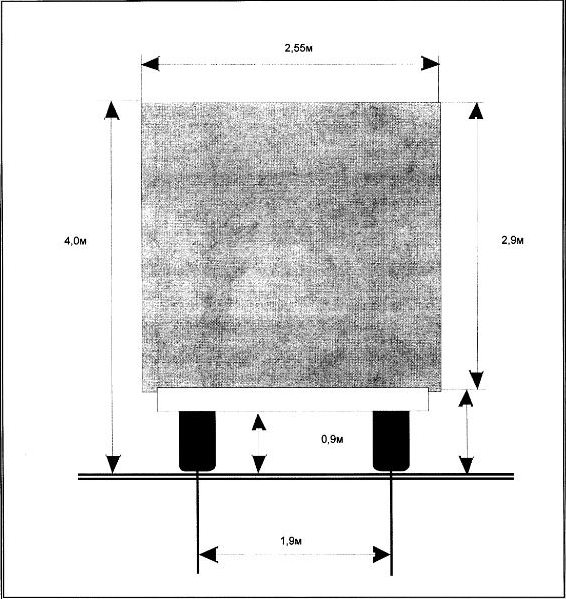 _______________________________________   _______________________                        (должность, Ф.И.О. заявителя)                                       (подпись заявителя)                                                                                                           М.П. (при наличии)ПРИЛОЖЕНИЕ № 4к Порядку (пункт 45)Рекомендуемый образецВыписка из реестра разрешений на движение по автомобильным дорогам тяжеловесногои (или) крупногабаритного транспортного средстваQR-код специального разрешения (при наличии)Дата оформления специального разрешенияНомер специального разрешенияРазрешено выполнить _____поездок (для тяжеловесного транспортного средства) 
в период с	______	по	_____По маршрутуТранспортное средство (автопоезд) (марка и модель транспортного средства (тягача, прицепа (полуприцепа), государственный регистрационный номер транспортного средства (тягача, прицепа (полуприцепа) Наименование организации – для юридических лиц; фамилия, имя, отчество 
(при наличии) – для физических лиц и индивидуальных предпринимателей;Адрес и телефон заявителяХарактеристика груза (при наличии груза) (наименование, габариты (длина, ширина, высота), массаПараметры транспортного средства (автопоезда):– масса транспортного средства (автопоезда) без груза/с грузом, масса тягача, прицепа (полуприцепа), расстояние между осями, нагрузки на оси;– габариты транспортного средства (автопоезда) с грузом или без груза – длина, ширина, высота, длина свеса (при наличии)Разрешение выдано (наименование уполномоченного органа)Вид сопровожденияОсобые условия движения Владельцы автомобильных дорог, сооружений, инженерных коммуникаций, подразделение Госавтоинспекции и другие организации, согласовавшие перевозку (указывается наименование согласующей организации и дата согласования)Схема транспортного средства (автопоезда).Электронная подпись уполномоченного органаМинистерство транспорта Российской Федерации(МИНТРАНС РОССИИ)Министерство транспорта Российской Федерации(МИНТРАНС РОССИИ)Министерство транспорта Российской Федерации(МИНТРАНС РОССИИ)ПРИКАЗПРИКАЗПРИКАЗ___________________________Москва№___________________________МинистрЕ.И. ДитрихСафонов Дмитрий Васильевич(499) 495 00 00 доб. 15 05Разрешено выполнитьРазрешено выполнитьРазрешено выполнитьпоездок в период споездок в период споездок в период споездок в период споездок в период споездок в период споездок в период споПо маршрутуПо маршрутуПо маршрутуПо маршрутуПо маршрутуПо маршрутуПо маршрутуПо маршрутуПо маршрутуПо маршрутуПо маршрутуПо маршрутуПо маршрутуПо маршрутуПо маршрутуПо маршрутуТранспортное средство (автопоезд) (марка и модель транспортного средства (тягача, прицепа (полуприцепа), государственный регистрационный номер транспортного средства (тягача, прицепа (полуприцепа) Транспортное средство (автопоезд) (марка и модель транспортного средства (тягача, прицепа (полуприцепа), государственный регистрационный номер транспортного средства (тягача, прицепа (полуприцепа) Транспортное средство (автопоезд) (марка и модель транспортного средства (тягача, прицепа (полуприцепа), государственный регистрационный номер транспортного средства (тягача, прицепа (полуприцепа) Транспортное средство (автопоезд) (марка и модель транспортного средства (тягача, прицепа (полуприцепа), государственный регистрационный номер транспортного средства (тягача, прицепа (полуприцепа) Транспортное средство (автопоезд) (марка и модель транспортного средства (тягача, прицепа (полуприцепа), государственный регистрационный номер транспортного средства (тягача, прицепа (полуприцепа) Транспортное средство (автопоезд) (марка и модель транспортного средства (тягача, прицепа (полуприцепа), государственный регистрационный номер транспортного средства (тягача, прицепа (полуприцепа) Транспортное средство (автопоезд) (марка и модель транспортного средства (тягача, прицепа (полуприцепа), государственный регистрационный номер транспортного средства (тягача, прицепа (полуприцепа) Транспортное средство (автопоезд) (марка и модель транспортного средства (тягача, прицепа (полуприцепа), государственный регистрационный номер транспортного средства (тягача, прицепа (полуприцепа) Транспортное средство (автопоезд) (марка и модель транспортного средства (тягача, прицепа (полуприцепа), государственный регистрационный номер транспортного средства (тягача, прицепа (полуприцепа) Транспортное средство (автопоезд) (марка и модель транспортного средства (тягача, прицепа (полуприцепа), государственный регистрационный номер транспортного средства (тягача, прицепа (полуприцепа) Транспортное средство (автопоезд) (марка и модель транспортного средства (тягача, прицепа (полуприцепа), государственный регистрационный номер транспортного средства (тягача, прицепа (полуприцепа) Транспортное средство (автопоезд) (марка и модель транспортного средства (тягача, прицепа (полуприцепа), государственный регистрационный номер транспортного средства (тягача, прицепа (полуприцепа) Транспортное средство (автопоезд) (марка и модель транспортного средства (тягача, прицепа (полуприцепа), государственный регистрационный номер транспортного средства (тягача, прицепа (полуприцепа) Транспортное средство (автопоезд) (марка и модель транспортного средства (тягача, прицепа (полуприцепа), государственный регистрационный номер транспортного средства (тягача, прицепа (полуприцепа) Транспортное средство (автопоезд) (марка и модель транспортного средства (тягача, прицепа (полуприцепа), государственный регистрационный номер транспортного средства (тягача, прицепа (полуприцепа) Транспортное средство (автопоезд) (марка и модель транспортного средства (тягача, прицепа (полуприцепа), государственный регистрационный номер транспортного средства (тягача, прицепа (полуприцепа) Наименование – для юридических лиц, фамилия, имя, отчество (при наличии) – для физических лиц и индивидуальных предпринимателей, адрес и телефон заявителяНаименование – для юридических лиц, фамилия, имя, отчество (при наличии) – для физических лиц и индивидуальных предпринимателей, адрес и телефон заявителяНаименование – для юридических лиц, фамилия, имя, отчество (при наличии) – для физических лиц и индивидуальных предпринимателей, адрес и телефон заявителяНаименование – для юридических лиц, фамилия, имя, отчество (при наличии) – для физических лиц и индивидуальных предпринимателей, адрес и телефон заявителяНаименование – для юридических лиц, фамилия, имя, отчество (при наличии) – для физических лиц и индивидуальных предпринимателей, адрес и телефон заявителяНаименование – для юридических лиц, фамилия, имя, отчество (при наличии) – для физических лиц и индивидуальных предпринимателей, адрес и телефон заявителяНаименование – для юридических лиц, фамилия, имя, отчество (при наличии) – для физических лиц и индивидуальных предпринимателей, адрес и телефон заявителяНаименование – для юридических лиц, фамилия, имя, отчество (при наличии) – для физических лиц и индивидуальных предпринимателей, адрес и телефон заявителяНаименование – для юридических лиц, фамилия, имя, отчество (при наличии) – для физических лиц и индивидуальных предпринимателей, адрес и телефон заявителяНаименование – для юридических лиц, фамилия, имя, отчество (при наличии) – для физических лиц и индивидуальных предпринимателей, адрес и телефон заявителяНаименование – для юридических лиц, фамилия, имя, отчество (при наличии) – для физических лиц и индивидуальных предпринимателей, адрес и телефон заявителяНаименование – для юридических лиц, фамилия, имя, отчество (при наличии) – для физических лиц и индивидуальных предпринимателей, адрес и телефон заявителяНаименование – для юридических лиц, фамилия, имя, отчество (при наличии) – для физических лиц и индивидуальных предпринимателей, адрес и телефон заявителяНаименование – для юридических лиц, фамилия, имя, отчество (при наличии) – для физических лиц и индивидуальных предпринимателей, адрес и телефон заявителяНаименование – для юридических лиц, фамилия, имя, отчество (при наличии) – для физических лиц и индивидуальных предпринимателей, адрес и телефон заявителяНаименование – для юридических лиц, фамилия, имя, отчество (при наличии) – для физических лиц и индивидуальных предпринимателей, адрес и телефон заявителяХарактеристика груза (при наличии груза) (наименование, марка, модель, габариты (длина, ширина, высота), масса)Характеристика груза (при наличии груза) (наименование, марка, модель, габариты (длина, ширина, высота), масса)Характеристика груза (при наличии груза) (наименование, марка, модель, габариты (длина, ширина, высота), масса)Характеристика груза (при наличии груза) (наименование, марка, модель, габариты (длина, ширина, высота), масса)Характеристика груза (при наличии груза) (наименование, марка, модель, габариты (длина, ширина, высота), масса)Характеристика груза (при наличии груза) (наименование, марка, модель, габариты (длина, ширина, высота), масса)Характеристика груза (при наличии груза) (наименование, марка, модель, габариты (длина, ширина, высота), масса)Характеристика груза (при наличии груза) (наименование, марка, модель, габариты (длина, ширина, высота), масса)Характеристика груза (при наличии груза) (наименование, марка, модель, габариты (длина, ширина, высота), масса)Характеристика груза (при наличии груза) (наименование, марка, модель, габариты (длина, ширина, высота), масса)Характеристика груза (при наличии груза) (наименование, марка, модель, габариты (длина, ширина, высота), масса)Характеристика груза (при наличии груза) (наименование, марка, модель, габариты (длина, ширина, высота), масса)Характеристика груза (при наличии груза) (наименование, марка, модель, габариты (длина, ширина, высота), масса)Характеристика груза (при наличии груза) (наименование, марка, модель, габариты (длина, ширина, высота), масса)Характеристика груза (при наличии груза) (наименование, марка, модель, габариты (длина, ширина, высота), масса)Характеристика груза (при наличии груза) (наименование, марка, модель, габариты (длина, ширина, высота), масса)Параметры транспортного средства (автопоезда)Параметры транспортного средства (автопоезда)Параметры транспортного средства (автопоезда)Параметры транспортного средства (автопоезда)Параметры транспортного средства (автопоезда)Параметры транспортного средства (автопоезда)Параметры транспортного средства (автопоезда)Параметры транспортного средства (автопоезда)Параметры транспортного средства (автопоезда)Параметры транспортного средства (автопоезда)Параметры транспортного средства (автопоезда)Параметры транспортного средства (автопоезда)Параметры транспортного средства (автопоезда)Параметры транспортного средства (автопоезда)Параметры транспортного средства (автопоезда)Параметры транспортного средства (автопоезда)Масса транспортного средства (автопоезда) без груза/с грузом (т)Масса тягача (т)Масса тягача (т)Масса тягача (т)Масса прицепа (полуприцепа) (т)Масса прицепа (полуприцепа) (т)Масса прицепа (полуприцепа) (т)Масса прицепа (полуприцепа) (т)Масса прицепа (полуприцепа) (т)Масса прицепа (полуприцепа) (т)Масса транспортного средства (автопоезда) без груза/с грузом (т)Расстояния между осями (м)Нагрузки на оси (т)Габариты транспортного средства (автопоезда):Габариты транспортного средства (автопоезда):Габариты транспортного средства (автопоезда):Габариты транспортного средства (автопоезда):Габариты транспортного средства (автопоезда):Габариты транспортного средства (автопоезда):Длина (м)Длина (м)Длина (м)Ширина (м)Ширина (м)Ширина (м)Ширина (м)Высота (м)Высота (м)Высота (м)Длина свеса (при наличии) (м)Длина свеса (при наличии) (м)Длина свеса (при наличии) (м)Длина свеса (при наличии) (м)Длина свеса (при наличии) (м)Разрешение выдано (наименование уполномоченного органа)Разрешение выдано (наименование уполномоченного органа)Разрешение выдано (наименование уполномоченного органа)Разрешение выдано (наименование уполномоченного органа)Разрешение выдано (наименование уполномоченного органа)Разрешение выдано (наименование уполномоченного органа)Разрешение выдано (наименование уполномоченного органа)Разрешение выдано (наименование уполномоченного органа)Разрешение выдано (наименование уполномоченного органа)Разрешение выдано (наименование уполномоченного органа)Разрешение выдано (наименование уполномоченного органа)Разрешение выдано (наименование уполномоченного органа)(должность)(должность)(подпись)(подпись)(подпись)(подпись)(подпись)(подпись)(Фамилия, имя, отчество (при наличии)(Фамилия, имя, отчество (при наличии)(Фамилия, имя, отчество (при наличии)(Фамилия, имя, отчество (при наличии)(Фамилия, имя, отчество (при наличии)(Фамилия, имя, отчество (при наличии)(Фамилия, имя, отчество (при наличии)(Фамилия, имя, отчество (при наличии)«	« 		 20	г.			М.П. (при наличии)«	« 		 20	г.			М.П. (при наличии)«	« 		 20	г.			М.П. (при наличии)«	« 		 20	г.			М.П. (при наличии)«	« 		 20	г.			М.П. (при наличии)«	« 		 20	г.			М.П. (при наличии)«	« 		 20	г.			М.П. (при наличии)«	« 		 20	г.			М.П. (при наличии)«	« 		 20	г.			М.П. (при наличии)«	« 		 20	г.			М.П. (при наличии)«	« 		 20	г.			М.П. (при наличии)«	« 		 20	г.			М.П. (при наличии)«	« 		 20	г.			М.П. (при наличии)«	« 		 20	г.			М.П. (при наличии)«	« 		 20	г.			М.П. (при наличии)«	« 		 20	г.			М.П. (при наличии)Вид сопровожденияОсобые условия движенияОсобые условия движенияВладельцы автомобильных дорог, сооружений, инженерных коммуникаций, подразделение Госавтоинспекции и другие организации, согласовавшие перевозку (указывается наименование согласующей организации, исходящий номер и дата согласования, для Госавтоинспекции печать и фамилия, имя, отчество должностного лица с личной подписью)Владельцы автомобильных дорог, сооружений, инженерных коммуникаций, подразделение Госавтоинспекции и другие организации, согласовавшие перевозку (указывается наименование согласующей организации, исходящий номер и дата согласования, для Госавтоинспекции печать и фамилия, имя, отчество должностного лица с личной подписью)Отметки владельца транспортного средства о поездке (поездках) транспортного средства (указывается дата и время начала каждой поездки, заверяется печатью (при наличии) организации  и подписью ответственного лицаОтметки владельца транспортного средства о поездке (поездках) транспортного средства (указывается дата и время начала каждой поездки, заверяется печатью (при наличии) организации  и подписью ответственного лицаНаименование – для юридических лиц; фамилия, имя, отчество (при наличии), данные документа, удостоверяющего личность – для физических лиц и индивидуальных предпринимателей, адрес, телефон и адрес электронной почты (при наличии) заявителяНаименование – для юридических лиц; фамилия, имя, отчество (при наличии), данные документа, удостоверяющего личность – для физических лиц и индивидуальных предпринимателей, адрес, телефон и адрес электронной почты (при наличии) заявителяНаименование – для юридических лиц; фамилия, имя, отчество (при наличии), данные документа, удостоверяющего личность – для физических лиц и индивидуальных предпринимателей, адрес, телефон и адрес электронной почты (при наличии) заявителяНаименование – для юридических лиц; фамилия, имя, отчество (при наличии), данные документа, удостоверяющего личность – для физических лиц и индивидуальных предпринимателей, адрес, телефон и адрес электронной почты (при наличии) заявителяНаименование – для юридических лиц; фамилия, имя, отчество (при наличии), данные документа, удостоверяющего личность – для физических лиц и индивидуальных предпринимателей, адрес, телефон и адрес электронной почты (при наличии) заявителяНаименование – для юридических лиц; фамилия, имя, отчество (при наличии), данные документа, удостоверяющего личность – для физических лиц и индивидуальных предпринимателей, адрес, телефон и адрес электронной почты (при наличии) заявителяНаименование – для юридических лиц; фамилия, имя, отчество (при наличии), данные документа, удостоверяющего личность – для физических лиц и индивидуальных предпринимателей, адрес, телефон и адрес электронной почты (при наличии) заявителяНаименование – для юридических лиц; фамилия, имя, отчество (при наличии), данные документа, удостоверяющего личность – для физических лиц и индивидуальных предпринимателей, адрес, телефон и адрес электронной почты (при наличии) заявителяНаименование – для юридических лиц; фамилия, имя, отчество (при наличии), данные документа, удостоверяющего личность – для физических лиц и индивидуальных предпринимателей, адрес, телефон и адрес электронной почты (при наличии) заявителяНаименование – для юридических лиц; фамилия, имя, отчество (при наличии), данные документа, удостоверяющего личность – для физических лиц и индивидуальных предпринимателей, адрес, телефон и адрес электронной почты (при наличии) заявителяНаименование – для юридических лиц; фамилия, имя, отчество (при наличии), данные документа, удостоверяющего личность – для физических лиц и индивидуальных предпринимателей, адрес, телефон и адрес электронной почты (при наличии) заявителяНаименование – для юридических лиц; фамилия, имя, отчество (при наличии), данные документа, удостоверяющего личность – для физических лиц и индивидуальных предпринимателей, адрес, телефон и адрес электронной почты (при наличии) заявителяНаименование – для юридических лиц; фамилия, имя, отчество (при наличии), данные документа, удостоверяющего личность – для физических лиц и индивидуальных предпринимателей, адрес, телефон и адрес электронной почты (при наличии) заявителяНаименование – для юридических лиц; фамилия, имя, отчество (при наличии), данные документа, удостоверяющего личность – для физических лиц и индивидуальных предпринимателей, адрес, телефон и адрес электронной почты (при наличии) заявителяНаименование – для юридических лиц; фамилия, имя, отчество (при наличии), данные документа, удостоверяющего личность – для физических лиц и индивидуальных предпринимателей, адрес, телефон и адрес электронной почты (при наличии) заявителяНаименование – для юридических лиц; фамилия, имя, отчество (при наличии), данные документа, удостоверяющего личность – для физических лиц и индивидуальных предпринимателей, адрес, телефон и адрес электронной почты (при наличии) заявителяИНН, ОГРН/ОГРНИП заявителяИНН, ОГРН/ОГРНИП заявителяИНН, ОГРН/ОГРНИП заявителяИНН, ОГРН/ОГРНИП заявителяИНН, ОГРН/ОГРНИП заявителяМаршрут движенияМаршрут движенияМаршрут движенияМаршрут движенияМаршрут движенияМаршрут движенияМаршрут движенияМаршрут движенияМаршрут движенияМаршрут движенияМаршрут движенияМаршрут движенияМаршрут движенияМаршрут движенияМаршрут движенияМаршрут движенияНа срокНа срокНа срокНа срокНа срокспопоНа количество поездокНа количество поездокНа количество поездокНа количество поездокНа количество поездокХарактеристика груза (при наличии груза):Характеристика груза (при наличии груза):Характеристика груза (при наличии груза):Характеристика груза (при наличии груза):Характеристика груза (при наличии груза):ДелимыйДелимыйДелимыйДелимыйдададададанетнетНаименованиеНаименованиеНаименованиеНаименованиеНаименованиеНаименованиеНаименованиеНаименованиеНаименованиеГабариты (м)Габариты (м)Габариты (м)Габариты (м)Габариты (м)Масса (т)Масса (т)Длина свеса (м) (при наличии)Длина свеса (м) (при наличии)Длина свеса (м) (при наличии)Длина свеса (м) (при наличии)Длина свеса (м) (при наличии)Длина свеса (м) (при наличии)Длина свеса (м) (при наличии)Длина свеса (м) (при наличии)Длина свеса (м) (при наличии)Транспортное средство (автопоезд) (марка и модель транспортного средства (тягача, прицепа (полуприцепа), государственный регистрационный номер транспортного средства (тягача, прицепа (полуприцепа)Транспортное средство (автопоезд) (марка и модель транспортного средства (тягача, прицепа (полуприцепа), государственный регистрационный номер транспортного средства (тягача, прицепа (полуприцепа)Транспортное средство (автопоезд) (марка и модель транспортного средства (тягача, прицепа (полуприцепа), государственный регистрационный номер транспортного средства (тягача, прицепа (полуприцепа)Транспортное средство (автопоезд) (марка и модель транспортного средства (тягача, прицепа (полуприцепа), государственный регистрационный номер транспортного средства (тягача, прицепа (полуприцепа)Транспортное средство (автопоезд) (марка и модель транспортного средства (тягача, прицепа (полуприцепа), государственный регистрационный номер транспортного средства (тягача, прицепа (полуприцепа)Транспортное средство (автопоезд) (марка и модель транспортного средства (тягача, прицепа (полуприцепа), государственный регистрационный номер транспортного средства (тягача, прицепа (полуприцепа)Транспортное средство (автопоезд) (марка и модель транспортного средства (тягача, прицепа (полуприцепа), государственный регистрационный номер транспортного средства (тягача, прицепа (полуприцепа)Транспортное средство (автопоезд) (марка и модель транспортного средства (тягача, прицепа (полуприцепа), государственный регистрационный номер транспортного средства (тягача, прицепа (полуприцепа)Транспортное средство (автопоезд) (марка и модель транспортного средства (тягача, прицепа (полуприцепа), государственный регистрационный номер транспортного средства (тягача, прицепа (полуприцепа)Транспортное средство (автопоезд) (марка и модель транспортного средства (тягача, прицепа (полуприцепа), государственный регистрационный номер транспортного средства (тягача, прицепа (полуприцепа)Транспортное средство (автопоезд) (марка и модель транспортного средства (тягача, прицепа (полуприцепа), государственный регистрационный номер транспортного средства (тягача, прицепа (полуприцепа)Транспортное средство (автопоезд) (марка и модель транспортного средства (тягача, прицепа (полуприцепа), государственный регистрационный номер транспортного средства (тягача, прицепа (полуприцепа)Транспортное средство (автопоезд) (марка и модель транспортного средства (тягача, прицепа (полуприцепа), государственный регистрационный номер транспортного средства (тягача, прицепа (полуприцепа)Транспортное средство (автопоезд) (марка и модель транспортного средства (тягача, прицепа (полуприцепа), государственный регистрационный номер транспортного средства (тягача, прицепа (полуприцепа)Транспортное средство (автопоезд) (марка и модель транспортного средства (тягача, прицепа (полуприцепа), государственный регистрационный номер транспортного средства (тягача, прицепа (полуприцепа)Транспортное средство (автопоезд) (марка и модель транспортного средства (тягача, прицепа (полуприцепа), государственный регистрационный номер транспортного средства (тягача, прицепа (полуприцепа)Параметры транспортного средства (автопоезда)Параметры транспортного средства (автопоезда)Параметры транспортного средства (автопоезда)Параметры транспортного средства (автопоезда)Параметры транспортного средства (автопоезда)Параметры транспортного средства (автопоезда)Параметры транспортного средства (автопоезда)Параметры транспортного средства (автопоезда)Параметры транспортного средства (автопоезда)Параметры транспортного средства (автопоезда)Параметры транспортного средства (автопоезда)Параметры транспортного средства (автопоезда)Параметры транспортного средства (автопоезда)Параметры транспортного средства (автопоезда)Параметры транспортного средства (автопоезда)Параметры транспортного средства (автопоезда)Масса транспортного средства (автопоезда) без груза/с грузом (т)Масса транспортного средства (автопоезда) без груза/с грузом (т)Масса транспортного средства (автопоезда) без груза/с грузом (т)Масса тягача (т)Масса тягача (т)Масса тягача (т)Масса тягача (т)Масса прицепа (полуприцепа) (т)Масса прицепа (полуприцепа) (т)Масса прицепа (полуприцепа) (т)Масса прицепа (полуприцепа) (т)Масса транспортного средства (автопоезда) без груза/с грузом (т)Масса транспортного средства (автопоезда) без груза/с грузом (т)Масса транспортного средства (автопоезда) без груза/с грузом (т)Расстояния между осями (м) Расстояния между осями (м) Расстояния между осями (м) Нагрузки на оси (т)Нагрузки на оси (т)Нагрузки на оси (т)Габариты транспортного средства (автопоезда): Габариты транспортного средства (автопоезда): Габариты транспортного средства (автопоезда): Габариты транспортного средства (автопоезда): Габариты транспортного средства (автопоезда): Габариты транспортного средства (автопоезда): Габариты транспортного средства (автопоезда): Габариты транспортного средства (автопоезда): Габариты транспортного средства (автопоезда): Габариты транспортного средства (автопоезда): Габариты транспортного средства (автопоезда): Габариты транспортного средства (автопоезда): Габариты транспортного средства (автопоезда): Габариты транспортного средства (автопоезда): Габариты транспортного средства (автопоезда): Габариты транспортного средства (автопоезда): Длина (м)Ширина (м)Ширина (м)Ширина (м)Высота (м)Высота (м)Высота (м)Минимальный радиус поворота с грузом (м)Минимальный радиус поворота с грузом (м)Минимальный радиус поворота с грузом (м)Минимальный радиус поворота с грузом (м)Минимальный радиус поворота с грузом (м)Минимальный радиус поворота с грузом (м)Минимальный радиус поворота с грузом (м)Минимальный радиус поворота с грузом (м)Минимальный радиус поворота с грузом (м)Банковские реквизитыБанковские реквизитыБанковские реквизитыБанковские реквизитыБанковские реквизитыБанковские реквизитыБанковские реквизитыБанковские реквизитыБанковские реквизитыБанковские реквизитыСпособ коммуникации (по телефону, по электронной почте)Способ коммуникации (по телефону, по электронной почте)Способ коммуникации (по телефону, по электронной почте)Способ коммуникации (по телефону, по электронной почте)Способ коммуникации (по телефону, по электронной почте)Способ коммуникации (по телефону, по электронной почте)Способ коммуникации (по телефону, по электронной почте)Способ коммуникации (по телефону, по электронной почте)Способ коммуникации (по телефону, по электронной почте)Способ коммуникации (по телефону, по электронной почте)(должность)(должность)(подпись)(подпись)(подпись)(подпись)(подпись)(подпись)(подпись)(подпись)(подпись)(Фамилия, имя, отчество (при наличии)(Фамилия, имя, отчество (при наличии)(Фамилия, имя, отчество (при наличии)(Фамилия, имя, отчество (при наличии)(Фамилия, имя, отчество (при наличии)